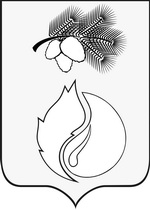 АДМИНИСТРАЦИЯ ГОРОДА КЕДРОВОГОПОСТАНОВЛЕНИЕ(с изменениями от 29.01.2024 № 31)Томская областьг. КедровыйВ соответствии с Федеральным законом от 24.07.2007 № 209-ФЗ «О развитии малого и среднего предпринимательства в Российской Федерации», постановлением Правительства Российской Федерации от 21.08.2010 № 645 «Об имущественной поддержке субъектов малого и среднего предпринимательства при предоставлении Федерального имущества»ПОСТАНОВЛЯЕТ:1.Утвердить Порядок формирования, ведения, ежегодного дополнения и опубликования Перечня муниципального имущества муниципального образования «Город Кедровый», предназначенного для предоставления во владение и (или) в пользование субъектам малого и среднего предпринимательства, физическим лицам, не  являющимися индивидуальными предпринимателями и  применяющим специальный налоговый режим «Налог на  профессиональный доход» и организациям, образующим инфраструктуру поддержки субъектов малого и среднего предпринимательства согласно приложению № 1 к настоящему постановлению.2.Утвердить форму Перечня муниципального имущества муниципального образования «Город Кедровый», предназначенного для предоставления во владение и (или) пользование субъектам малого и среднего предпринимательства, физическим лицам, не  являющимися индивидуальными предпринимателями и  применяющим специальный налоговый режим «Налог на  профессиональный доход» и организациям, образующим инфраструктуру поддержки субъектов малого и среднего предпринимательства согласно приложению № 2  к настоящему постановлению.3.Утвердить виды муниципального имущества, которое используется для формирования перечня муниципального имущества муниципального образования «Город Кедровый», предназначенного для предоставления во владение и (или) пользование субъектам малого и среднего предпринимательств, физическим лицам, не  являющимися индивидуальными предпринимателями и  применяющим специальный налоговый режим «Налог на  профессиональный доход»  и организациям, образующим инфраструктуру поддержки субъектов малого и среднего предпринимательства согласно приложению № 3 к настоящему постановлению.4. Постановление вступает в силу со дня официального опубликования.5. Опубликовать постановление в Информационном бюллетене городского округа «Город Кедровый», разместить на официальном сайте Администрации города Кедрового в информационно-телекоммуникационной сети «Интернет»: http://www.kedradm.tomsk.ru6. Контроль за исполнением настоящего постановления возложить на Первого заместителя Мэра города Кедрового.Мэр города Кедрового                                                                                               Н.А. СоловьеваКологривова Ирина Васильевна+738(250)35-768kedroums@tomsk.gov.ruПорядок формирования, ведения, ежегодного дополнения и опубликования перечня муниципального имущества муниципального образования «Город Кедровый», предназначенного для предоставления во владение и (или) в пользование субъектам малого и среднего предпринимательства, физическим лицам, не  являющимися индивидуальными предпринимателями и  применяющим специальный налоговый режим «Налог на  профессиональный доход»  и организациям, образующим инфраструктуру поддержки субъектов малого и среднего предпринимательстваОБЩЕЕ ПОЛОЖЕНИЕ1. Настоящий Порядок определяет правила формирования, ведения, ежегодного дополнения и опубликования Перечня муниципального имущества муниципального образования «Город Кедровый», предназначенного для предоставления во владение и (или) пользование субъектам малого и среднего предпринимательства и организациям, образующим инфраструктуру поддержки субъектов малого и среднего предпринимательства (далее - Перечень), требования к имуществу, сведения о котором включаются в Перечень, в целях предоставления указанного имущества на долгосрочной основе (в том числе по льготным ставкам арендной платы) субъектам малого и среднего предпринимательства, физическим лицам, не  являющимися индивидуальными предпринимателями и  применяющим специальный налоговый режим «Налог на  профессиональный доход» (далее – самозанятые граждане) и организациям, образующим инфраструктуру поддержки субъектов малого и среднего предпринимательства (далее - организации инфраструктуры поддержки).ЦЕЛИ СОЗДАНИЯ И ОСНОВНЫЕ ПРИНЦИПЫ ФОРМИРОВАНИЯ, ВЕДЕНИЯ, ЕЖЕГОДНОГО ДОПОЛНЕНИЯ И ОПУБЛИКОВАНИЯ ПЕРЕЧНЯ2. В Перечне содержатся сведения о муниципальном имуществе муниципального образования «Город Кедровый», свободном от прав третьих лиц (за исключением права хозяйственного ведения, права оперативного управления, а также имущественных прав субъектов малого и среднего предпринимательства, самозанятых граждан), предусмотренном частью 1 статьи 18 Федерального закона от 24.07.2007 № 209-ФЗ «О развитии малого и среднего предпринимательства в Российской Федерации», предназначенном для предоставления во владение и (или) в пользование на долгосрочной основе (в том числе по льготным ставкам арендной платы) субъектам малого и среднего предпринимательства, физическим лицам, не  являющимися индивидуальными предпринимателями и  применяющим специальный налоговый режим «Налог на  профессиональный доход»  и организациям инфраструктуры поддержки с возможностью отчуждения на возмездной основе в собственность субъектов малого и среднего предпринимательства в соответствии с Федеральным законом от 22.07.2008 № 159-ФЗ «Об особенностях отчуждения движимого и недвижимого имущества, находящегося в государственной собственности субъектов Российской Федерации или в муниципальной собственности и арендуемого субъектами малого и среднего предпринимательства, и о внесении изменений в отдельные законодательные акты Российской Федерации» и в случаях, указанных в подпунктах 6, 8 и 9 пункта 2 статьи 39.3 Земельного кодекса Российской Федерации.3. Формирование Перечня осуществляется в целях:4. Обеспечения доступности информации об имуществе, включенном в Перечень, для субъектов малого и среднего предпринимательства, самозанятых граждан и организаций инфраструктуры поддержки.5. Предоставления имущества, принадлежащего на праве собственности муниципальному образованию «Город Кедровый» во владение и (или) пользование на долгосрочной основе (в том числе возмездно, безвозмездно и по льготным ставкам арендной платы) субъектам малого и среднего предпринимательства, самозанятым гражданам и организациям инфраструктуры поддержки.6. Реализации полномочий муниципального образования «Город Кедровый» в сфере оказания имущественной поддержки субъектам малого и среднего предпринимательства, самозанятым гражданам.7. Повышения эффективности управления муниципальным имуществом, находящимся в собственности муниципального образования «Город Кедровый», стимулирования развития малого и среднего предпринимательства, самозанятых граждан на территории муниципального образования «Город Кедровый».8. Формирование и ведение Перечня основывается на следующих основных принципах:9. Достоверность данных об имуществе, включаемом в Перечень, и поддержание актуальности информации об имуществе, включенном в Перечень.10. Ежегодная актуализация Перечня (до 1 ноября текущего года), осуществляемая на основе предложений, в том числе внесенных по итогам заседаний рабочей группы в муниципальном образовании «Город Кедровый» по обеспечению взаимодействия исполнительных органов власти Томской области с территориальным органом Росимущества в Томской области и органами местного самоуправления по вопросам оказания имущественной поддержки субъектам малого и среднего предпринимательства, самозанятым гражданам.11. Взаимодействие с некоммерческими организациями, выражающими интересы субъектов малого и среднего предпринимательства, самозанятых граждан, институтами развития в сфере малого и среднего предпринимательства, самозанятых граждан в ходе формирования и дополнения Перечня.ФОРМИРОВАНИЕ, ВЕДЕНИЕ ПЕРЕЧНЯ, ВНЕСЕНИЕ В НЕГО ИЗМЕНЕНИЙ, В ТОМ ЧИСЛЕ ЕЖЕГОДНОЕ ДОПОЛНЕНИЕ ПЕРЕЧНЯ 12. Перечень, изменения и ежегодное дополнение в него утверждаются Постановлением Администрации города Кедрового.13. Формирование и ведение Перечня осуществляется Администрацией города Кедрового (далее - уполномоченный орган) в электронной форме, а также на бумажном носителе. Уполномоченный орган отвечает за достоверность содержащихся в Перечне сведений.14. В Перечень вносятся сведения об имуществе, соответствующем следующим критериям:15. Имущество свободно от прав третьих лиц (за исключением права хозяйственного ведения, права оперативного управления, а также имущественных прав субъектов малого и среднего предпринимательства, самозанятых граждан);16. В отношении имущества федеральными законами не установлен запрет на его передачу во временное владение и (или) пользование, в том числе в аренду;17. Имущество не является объектом религиозного назначения;18. Имущество не требует проведения капитального ремонта или реконструкции, не является объектом незавершенного строительства.19. Имущество не включено в действующий в текущем году и на очередной период акт о планировании приватизации муниципального имущества, принятый в соответствии с Федеральным законом от 21.12.2001 № 178-ФЗ «О приватизации государственного и муниципального имущества», а также в перечень имущества.20. Имущество не признано аварийным и подлежащим сносу;21. Имущество не относится к жилому фонду или объектам сети инженерно-технического обеспечения, к которым подключен объект жилищного фонда;22. Земельный участок не предназначен для ведения личного подсобного хозяйства, огородничества, садоводства, индивидуального жилищного строительства;23. Земельный участок не относится к земельным участкам, предусмотренным подпунктами 1 - 10, 13 - 15, 18 и 19 пункта 8 статьи 39 Земельного кодекса Российской Федерации, за исключением земельных участков, предоставленных в аренду субъектам малого и среднего предпринимательства, самозанятым гражданам;24. В отношении имущества, закрепленного за муниципальным унитарным предприятием, муниципальным учреждением, владеющим им соответственно на праве хозяйственного ведения или оперативного управления (далее - балансодержатель), представлено предложение балансодержателя о включении указанного имущества в Перечень, а также письменное согласие Администрации города Кедрового, уполномоченного на согласование сделки с соответствующим имуществом, на включение имущества в Перечень в целях предоставления такого имущества во владение и (или) в пользование субъектам малого и среднего предпринимательства, самозанятым гражданам и организациям, образующим инфраструктуру поддержки;25. Имущество не относится к вещам, которые теряют свои натуральные свойства в процессе использования (потребляемым вещам), к малоценному движимому имуществу, к имуществу, срок службы которого составляет менее пяти лет или его предоставление в аренду на срок пять и более лет в соответствии с законодательством Российской Федерации не допускается, а также не является частью неделимой вещи.26. Запрещается включение имущества, сведения о котором включены в Перечень, в проект акта о планировании приватизаций муниципального имущества или в проект дополнений в указанный акт.27. Сведения об имуществе группируются в Перечне по видам имущества (недвижимое имущество (в том числе единый недвижимый комплекс), земельные участки, движимое имущество).28. Внесение сведений об имуществе в Перечень (в том числе ежегодное дополнение), а также исключение сведений об имуществе из Перечня осуществляются постановлением Администрации города Кедрового по его инициативе или на основании предложений рабочей группы муниципального образования «Город Кедровый» по обеспечению взаимодействия исполнительных органов власти Томской области с территориальным органом Росимущества в Томской области и органами местного самоуправления по вопросам оказания имущественной поддержки субъектам малого и среднего предпринимательства, самозанятым гражданам, предложений балансодержателей, а также субъектов малого и среднего предпринимательства, самозанятым гражданам, некоммерческих организаций, выражающих интересы субъектов малого и среднего предпринимательства, самозанятых граждан, институтов развития в сфере малого и среднего предпринимательства, самозанятых граждан.29. Внесение в Перечень изменений, не предусматривающих исключения из Перечня имущества, осуществляется не позднее 10 рабочих дней с даты внесения соответствующих изменений в реестр муниципального имущества муниципального образования «Город Кедровый».30. Рассмотрение уполномоченным органом предложений, поступивших от лиц, указанных в пункте 29 настоящего Порядка, осуществляется в течение 30 календарных дней со дня их поступления. По результатам рассмотрения указанных предложений Уполномоченным органом принимается одно из следующих решений:31. О включении сведений об имуществе, в отношении которого поступило предложение, в Перечень с принятием соответствующего правового акта;32. Об исключении сведений об имуществе, в отношении которого поступило предложение, из Перечня, с принятием соответствующего правового акта;33. Об отказе в учете предложений с направлением лицу, представившему предложение, мотивированного ответа о невозможности включения сведений об имуществе в Перечень.39. Решение об отказе в учете предложения о включении имущества в Перечень принимается, в следующих случаях:40. Имущество не соответствует критериям, установленным пунктами 14-25 настоящего Порядка.41. В отношении имущества, закрепленного на праве хозяйственного ведения или оперативного управления, отсутствует согласие на включение имущества в Перечень со стороны одного или нескольких перечисленных лиц: балансодержателя, Администрации города Кедрового, уполномоченной на согласование сделок с имуществом балансодержателя.42. Отсутствуют индивидуально-определенные признаки движимого имущества, позволяющие заключить в отношении него договор аренды.43. Уполномоченный орган вправе исключить сведения о муниципальном имуществе муниципального образования «Город Кедровый» из Перечня, если в течение двух лет со дня включения сведений об указанном имуществе в Перечень в отношении такого имущества от субъектов малого и среднего предпринимательства, самозанятых граждан или организаций, образующих инфраструктуру поддержки субъектов малого и среднего предпринимательства не поступило:44. - ни одной заявки на участие в аукционе (конкурсе) на право заключения договора, предусматривающего переход прав владения и (или) пользования имуществом, а также на право заключения договора аренды земельного участка от субъектов малого и среднего предпринимательства, самозанятых граждан;45. -ни одного предложения (заявления) о предоставлении имущества, включая земельные участки, в том числе без проведения аукциона (конкурса) в случаях, предусмотренных Федеральным законом от 26.07.2006 N 135-ФЗ «О защите конкуренции», Земельным кодексом Российской Федерации.46. Сведения о муниципальном имуществе муниципального образования «Город Кедровый» подлежат исключению из Перечня, в следующих случаях:47. В отношении имущества в установленном законодательством Российской Федерации порядке принято решение о его использовании для муниципальных нужд муниципального образования «Город Кедровый». В Постановлении об исключении имущества из Перечня при этом указывается направление использования имущества и реквизиты соответствующего решения;48. Право собственности муниципального образования «Город Кедровый» на имущество прекращено по решению суда или в ином установленном законом порядке;49. Прекращение существования имущества в результате его гибели или уничтожения;50. Имущество признано в установленном законодательством Российской Федерации порядке непригодным для использования в результате его физического или морального износа, аварийного состояния;51. Имущество приобретено его арендатором в собственность в соответствии с Федеральным законом от 22.07.2008 № 159-ФЗ «Об особенностях отчуждения движимого и недвижимого имущества, находящегося в государственной собственности субъектов Российской Федерации или в муниципальной собственности и арендуемого субъектами малого и среднего предпринимательства, и о внесении изменений в отдельные законодательные акты Российской Федерации» и в случаях, указанных в подпунктах 6, 8 и 9 пункта 2 статьи 39.3 Земельного кодекса Российской Федерации.52. Уполномоченный орган исключает из Перечня имущество, характеристики которого изменились таким образом, что оно стало непригодным для использования по целевому назначению, кроме случая, когда такое имущество предоставляется субъекту малого и среднего предпринимательства, самозанятых граждан или организации инфраструктуры поддержки субъектов малого и среднего предпринимательства, на условиях, обеспечивающих проведение его капитального ремонта и (или) реконструкции.53. Уполномоченный орган уведомляет арендатора о намерении принять решение об исключении имущества из Перечня в срок не позднее трех рабочих дней с даты получения информации о наступлении одного из оснований, указанных в пунктах 46-52 настоящего порядка, за исключением пункта 51.ОПУБЛИКОВАНИЕ ПЕРЕЧНЯ И ПРЕДОСТАВЛЕНИЕ СВЕДЕНИЙ О ВКЛЮЧЕННОМ В НЕГО ИМУЩЕСТВЕ 54. Уполномоченный орган:55. Обеспечивает опубликование Перечня или изменений в Перечень в Информационном бюллетене городского округа «Город Кедровый» в течение 10 рабочих дней со дня их утверждения;56. Осуществляет размещение Перечня на официальном сайте Администрации города Кедрового в информационно-телекоммуникационной сети «Интернет»: http://www.kedradm.ru (в том числе в форме открытых данных) в течение 3 рабочих дней со дня утверждения Перечня или изменений в Перечень.Форма перечня муниципального имущества, муниципального образования «Город Кедровый», предназначенного для предоставления во владение и (или) в пользование субъектам малого и среднего предпринимательства, физическим лицам, не  являющимися индивидуальными предпринимателями и  применяющим специальный налоговый режим «Налог на  профессиональный доход» и организациям, образующим инфраструктуру поддержки субъектов малого и среднего предпринимательства<1> Указывается адрес (местоположение) объекта (для недвижимого имущества адрес в соответствии с записью в Едином государственном реестре недвижимости, для движимого имущества - адресный ориентир, в том числе почтовый адрес, места его постоянного размещения, а при невозможности его указания - полный адрес места нахождения органа государственной власти либо органа местного самоуправления, осуществляющего полномочия собственника такого объекта),<2> Для объектов недвижимого имущества указывается вид: земельный участок, здание, сооружение, помещение, единый недвижимый комплекс; для движимого имущества указывается тип: транспорт, оборудование, инвентарь, иное движимое имущество.<3> Указывается индивидуальное наименование объекта недвижимости согласно сведениям о нем в Кадастре недвижимости при наличии такого наименования, а при его отсутствии - наименование объекта в реестре государственного (муниципального) имущества. Если имущество является помещением, указывается его номер в здании. При отсутствии индивидуального наименования указывается вид объекта недвижимости. Для движимого имущества указывается его наименование согласно сведениям реестра государственного (муниципального) имущества или технической документации.<4> Основная характеристика, ее значение и единицы измерения объекта недвижимости указываются согласно сведениям Единого государственного реестра недвижимости.<5> Указывается кадастровый номер объекта недвижимости или его части, включаемой в перечень, при его отсутствии - условный номер или устаревший номер (при наличии).<6> На основании документов, содержащих актуальные сведения о техническом состоянии объекта недвижимости, указывается одно из следующих значений: пригодно к эксплуатации; требует текущего ремонта; требует капитального ремонта (реконструкции, модернизации, иных видов работ для приведения в нормативное техническое состояние). В случае, если имущество является объектом незавершенного строительства указывается: объект незавершенного строительства.<7>, <8> Для объекта недвижимости, включенного в перечень, указывается категория и вид разрешенного использования земельного участка, на котором расположен такой объект. Для движимого имущества данные строки не заполняются.<9> Указывается краткое описание состава имущества, если оно является сложной вещью либо главной вещью, предоставляемой в аренду с другими вещами, предназначенными для ее обслуживания. В ином случае данная строчка не заполняется.<10> Указывается «Да» или «Нет».< 11 > Для имущества казны указывается наименование публичноправового образования, для имущества, закрепленного на праве хозяйственного ведения или праве оперативного управления указывается наименование государственного (муниципального) унитарного предприятия, государственного (муниципального) учреждения, за которым закреплено это имущество.<12> Для имущества казны указывается: «нет», для имущества, закрепленного на праве хозяйственного ведения или праве оперативного управления указывается: «Право хозяйственного ведения» или «Право оперативного управления».<13> ИНН указывается только для государственного (муниципального) унитарного предприятия, государственного (муниципального) учреждения.<14>, <15> Указывается номер телефона и адрес электронной почты ответственного структурного подразделения или сотрудника правообладателя для взаимодействия с субъектами малого и среднего предпринимательства, физическим лицам, не  являющимися индивидуальными предпринимателями и  применяющим специальный налоговый режим «Налог на  профессиональный доход» и организациями, образующими инфраструктуру поддержки субъектов малого и среднего предпринимательства по вопросам заключения договора аренды имущества.Виды муниципального имущества, которое используется для формирования перечня муниципального имущества муниципального образования «Город Кедровый» предназначенного для предоставления во владение и (или) в пользование субъектам малого и среднего предпринимательства, физическим лицам, не  являющимися индивидуальными предпринимателями и  применяющим специальный налоговый режим «Налог на  профессиональный доход»  и организациям, образующим инфраструктуру поддержки субъектов малого и среднего предпринимательства1. Движимое имущество: оборудование, машины, механизмы, установки, инвентарь, инструменты, пригодные к эксплуатации по назначению с учетом их технического состояния, экономических характеристик и морального износа, срок службы которых превышает пять лет;2. Объекты недвижимого имущества, подключенные к сетям инженерно-технического обеспечения и имеющие доступ к объектам транспортной инфраструктуры;3. Имущество, переданное субъекту малого и среднего предпринимательства, самозанятым гражданам по договору аренды, срок действия которого составляет не менее пяти лет;4. Земельные участки, в том числе из земель сельскохозяйственного назначения, размеры которых соответствуют предельным размерам, определенным в соответствии со статьей 11.9 Земельного кодекса Российской Федерации, в том числе предназначенные для реализации инвестиционных проектов в соответствии с законодательством Российской Федерации об инвестиционной деятельности, а также земельные участки, государственная собственность на которые не разграничена, полномочия по предоставлению которых осуществляет муниципальное образование «Город Кедровый». ____21.12.2021_________ 2021г.№ __307____Приложение № 1 УТВЕРЖДЕНОпостановлением Администрации города Кедрового от «_21__»_12__2021 № __307____(с изменениями от 29.01.2024 № 31)Приложение № 2УТВЕРЖДЕНОпостановлением Администрации города Кедрового от «_21__»___12____2021№ _307_N № п/пАдрес (местоположение) объекта<1>Адрес (местоположение) объекта<1>Вид объекта недвижимости;тип движимого имущества<2>Вид объекта недвижимости;тип движимого имущества<2>Вид объекта недвижимости;тип движимого имущества<2>Наименование объекта учета<3>Сведения о недвижимом имуществеСведения о недвижимом имуществеСведения о недвижимом имуществеСведения о недвижимом имуществеСведения о недвижимом имуществеСведения о недвижимом имуществеСведения о недвижимом имуществеСведения о недвижимом имуществеСведения о недвижимом имуществеСведения о недвижимом имуществеN № п/пАдрес (местоположение) объекта<1>Адрес (местоположение) объекта<1>Вид объекта недвижимости;тип движимого имущества<2>Вид объекта недвижимости;тип движимого имущества<2>Вид объекта недвижимости;тип движимого имущества<2>Наименование объекта учета<3>Основная характеристика объекта недвижимости <4>Основная характеристика объекта недвижимости <4>Основная характеристика объекта недвижимости <4>Основная характеристика объекта недвижимости <4>Основная характеристика объекта недвижимости <4>Основная характеристика объекта недвижимости <4>Основная характеристика объекта недвижимости <4>Основная характеристика объекта недвижимости <4>Основная характеристика объекта недвижимости <4>Основная характеристика объекта недвижимости <4>N № п/пАдрес (местоположение) объекта<1>Адрес (местоположение) объекта<1>Вид объекта недвижимости;тип движимого имущества<2>Вид объекта недвижимости;тип движимого имущества<2>Вид объекта недвижимости;тип движимого имущества<2>Наименование объекта учета<3>Тип (площадь - для земельных участков, зданий, помещений; протяженность, объем, площадь, глубина залегания - для сооружений; протяженность, объем, площадь, глубина залегания согласно проектной документации - для объектов незавершенного строительства)Тип (площадь - для земельных участков, зданий, помещений; протяженность, объем, площадь, глубина залегания - для сооружений; протяженность, объем, площадь, глубина залегания согласно проектной документации - для объектов незавершенного строительства)Тип (площадь - для земельных участков, зданий, помещений; протяженность, объем, площадь, глубина залегания - для сооружений; протяженность, объем, площадь, глубина залегания согласно проектной документации - для объектов незавершенного строительства)Тип (площадь - для земельных участков, зданий, помещений; протяженность, объем, площадь, глубина залегания - для сооружений; протяженность, объем, площадь, глубина залегания согласно проектной документации - для объектов незавершенного строительства)Тип (площадь - для земельных участков, зданий, помещений; протяженность, объем, площадь, глубина залегания - для сооружений; протяженность, объем, площадь, глубина залегания согласно проектной документации - для объектов незавершенного строительства)Фактическое значение/Проектируемое значение (для объектов незавершенного строительства)Фактическое значение/Проектируемое значение (для объектов незавершенного строительства)Фактическое значение/Проектируемое значение (для объектов незавершенного строительства)Фактическое значение/Проектируемое значение (для объектов незавершенного строительства)Единица измерения (для площади - кв. м; для протяженности - м; для глубины залегания - м; для объема - куб. м)12233345555566667Сведения о недвижимом имуществеСведения о недвижимом имуществеСведения о недвижимом имуществеСведения о недвижимом имуществеСведения о недвижимом имуществеСведения о недвижимом имуществеСведения о недвижимом имуществеСведения о недвижимом имуществеСведения о недвижимом имуществеСведения о недвижимом имуществеСведения о движимом имуществеСведения о движимом имуществеСведения о движимом имуществеСведения о движимом имуществеСведения о движимом имуществеСведения о движимом имуществеСведения о движимом имуществеКадастровый номер<5>Кадастровый номер<5>Кадастровый номер<5>Кадастровый номер<5>Кадастровый номер<5>Техническое состояние объекта недвижимости<6>Техническое состояние объекта недвижимости<6>Категория земель <7>Вид разрешенного использования <8>Вид разрешенного использования <8>Сведения о движимом имуществеСведения о движимом имуществеСведения о движимом имуществеСведения о движимом имуществеСведения о движимом имуществеСведения о движимом имуществеСведения о движимом имуществеНомерНомерТип (кадастровый, условный, устаревший)Тип (кадастровый, условный, устаревший)Тип (кадастровый, условный, устаревший)Техническое состояние объекта недвижимости<6>Техническое состояние объекта недвижимости<6>Категория земель <7>Вид разрешенного использования <8>Вид разрешенного использования <8>Государственный регистрационный знак (при наличии)Государственный регистрационный знак (при наличии)Государственный регистрационный знак (при наличии)Марка, модельМарка, модельГод выпускаСостав (принадлежнос-ти) имущества<9>88999101011121213131314141516Сведения о правообладателях и о правах третьих лиц на имуществоСведения о правообладателях и о правах третьих лиц на имуществоСведения о правообладателях и о правах третьих лиц на имуществоСведения о правообладателях и о правах третьих лиц на имуществоСведения о правообладателях и о правах третьих лиц на имуществоСведения о правообладателях и о правах третьих лиц на имуществоСведения о правообладателях и о правах третьих лиц на имуществоСведения о правообладателях и о правах третьих лиц на имуществоСведения о правообладателях и о правах третьих лиц на имуществоСведения о правообладателях и о правах третьих лиц на имуществоСведения о правообладателях и о правах третьих лиц на имуществоСведения о правообладателях и о правах третьих лиц на имуществоСведения о правообладателях и о правах третьих лиц на имуществоСведения о правообладателях и о правах третьих лиц на имуществоСведения о правообладателях и о правах третьих лиц на имуществоСведения о правообладателях и о правах третьих лиц на имуществоСведения о правообладателях и о правах третьих лиц на имуществоДля договоров аренды и безвозмездного пользованияДля договоров аренды и безвозмездного пользованияДля договоров аренды и безвозмездного пользованияДля договоров аренды и безвозмездного пользованияДля договоров аренды и безвозмездного пользованияДля договоров аренды и безвозмездного пользованияДля договоров аренды и безвозмездного пользованияНаименование правообладателя <11>Наименование правообладателя <11>Наличие ограниченного вещного права на имущество <12>Наличие ограниченного вещного права на имущество <12>ИНН правообладателя <13>ИНН правообладателя <13>ИНН правообладателя <13>Контактный номер телефона <14>Контактный номер телефона <14>Адрес электронной почты<15>Наличие права аренды или права безвозмездного пользования на имущество <10>Наличие права аренды или права безвозмездного пользования на имущество <10>Наличие права аренды или права безвозмездного пользования на имущество <10>Наличие права аренды или права безвозмездного пользования на имущество <10>Дата окончания срока действия договора (при наличии)Дата окончания срока действия договора (при наличии)Дата окончания срока действия договора (при наличии)Наименование правообладателя <11>Наименование правообладателя <11>Наличие ограниченного вещного права на имущество <12>Наличие ограниченного вещного права на имущество <12>ИНН правообладателя <13>ИНН правообладателя <13>ИНН правообладателя <13>Контактный номер телефона <14>Контактный номер телефона <14>Адрес электронной почты<15>1717171718181819192020212121222223Приложение № 3УТВЕРЖДЕНОпостановлением Администрации города Кедрового от «21»___12___2021 № 307